Šalia parašyk tokias pat raides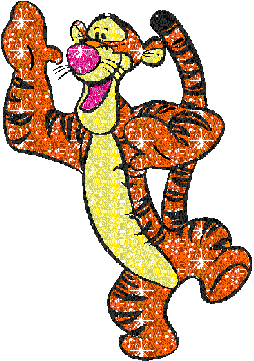 Perskaityk. Nurašyk vieną sakinį.Rasa neša lėlę. Sode tupi katė. Taku eina ežys.Perskaityk. Šalia nurašyk žodžiusSakiniuose nuspalvink žodžius esančius lentelėje       Lina bėga namo. Mano namas mažas.                       Mama seka pasaką.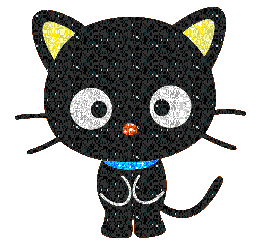 Nurašyk žodžius, kurie prasideda raide PpSenelė seka pasaką apie tris pupas. Rimas pasuko kitu keliu. Paulius ir Paulina nori ledų.Sakiniuose nuspalvink žodžius: katę, lijo, lesa. Nurašyk vieną sakinį.     Senelė turi katę. Vakare lijo lietus.                  Višta lesa grūdus. Sugalvok žodžių su nurodytomis raidėmis arba pasirink žodžius iš lentelės.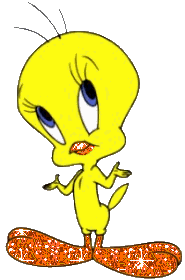 Nuspalvink žodžius:MAMA,  PELĖ,   PUTA,  AŠAKA,  SŪRIS, DUONA, RYTAS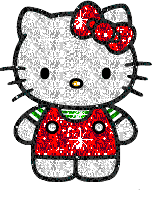 Nuspalvink žodžius VASARA, RUDUO, ŽIEMA, PAVARISVGFDŽVASARAPAŽIRAŽIEMAMTRUCRUDUOSDFGTYUJSAZJIKLOCVYTRPAVASARISYGRask tokius pat žodžius, juos nuspalvink vienoda spalva. KELIU   EINA  EŽYS.                GENYS   KALA   MEDĮ.               LAPĖ   BĖGA   TAKU.          VAIKAI   EINA   Į  MOKYKLĄ.      EŽYS   ŽIEMĄ   MIEGA.    TĖTĖ    KALA   VINĮ.  Nuspalvink vardus. Jonas nori pieno. Linos  katė vardu Murkė. Eglė  augina katiną Pūkutį, šunį Sargiuką. Urtė myli tetą Ireną. Rasa, Ona ir Rita bėga keliu. Donatas myli sesę Redą.Skirtingomis spalvomis nuspalvink dvibalsius au, uo, ei, ie, aiŠuo ėda kaulą. Šiandien Paulius eina į kiemą. Vaikai puošia eglę. Viena diena saulėta, kita lietinga. Saulė nusileido. 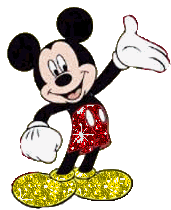 Pabaik sakiniusSurašyk žodžius į lentelęKviečiai, vasara, lietus, veidas, pienas, kietas, peilis, kreivas, batas,  rieda, šienas, keistas, žiedas, diena, šviesus, ateis, pakeis, kasa.Pabaik žodį. Sugalvok kuo daugiau žodžių su nurodytu skiemeniu arba pasirink iš duotų žodžių.Vasara, paroda, tarakonas, kanarėlė,  salė, mašina, ratas, taškas,  sala, magija,  paltas, saga,   vakaras, padanga, raktas, takas, pasas, valanda, rašalas, vaza, karas, rasa, makaronai, ragana, vaškas, samana, mama, mala, kala, kasa, pavasaris, pasaka, parašasPabaik rašyti žodžius – surašyk skiemenis į lentelę.Lau, pie, pui, pei, zui, mui, sau,  vei, plau, sei, pie, šie.Surašyk žodžius į lentelęKalnas, šernas, pelkė, pilnas, velka, delnas, pirmas, paltas, šilkas, vilkas, pirtis, šaltas, baltas, velnias, mirtis,  veržė,  pernai, kelnės, pirko, pilkas, veršis, tvirtas.Surašyk žodžius į lentelę.Name, lapai, zylių, žolėje, sodas, lapė, uodas, geniai, pupos, rožių.Surašyk žodžius į lentelę.Saulėje, knygą, miškas, stalai, kišenėje, pasaka, upę, dovanas, namas, sode, mamą, lentą, lentoje, lenta, kieme.Vardas, klasė, data AaIiLlKkNnĖėBbČčDdRrGgFfOoPpSsCcHhJjMmEeŠšTtUuVvZzŽžYyŪūĄąĮįMAMALINALĖLĖNAMASUPĖOŽYSagmptedvolsk    adatatulpė       musėpupaožys       vorasdurys    vasara    eglėašaka     salanamastakas    lašasvokas    kovas            gumaobuolys        saulėrožėMAMADRYTASAŠPELĖLETAROPSĖAŠAKAPUTADARYEMTAKASŪRISADUONAVYRUŠKazys kala  vinįDėdė Rimas einadaržeElena guli lovojePupos auganamoVišta lesagrūdusieeiPa Ta Ka Ma Sa Ra Va auieeiui.kai.va.lės.kus.ja.nas.lis.kis.kai.nas.das.lasalerelilirVienaskaitaDaugiskaita          Kas?Ką?Kur?